Lesson 29:  Special Lines in TrianglesClassworkOpening ExerciseConstruct the midsegment of the triangle below.  A midsegment is a line segment that joins the midpoints of two sides of a triangle or trapezoid.  For the moment, we will work with a triangle.  Use your compass and straightedge to determine the midpoints of  and  as  and , respectively.  Draw midsegment .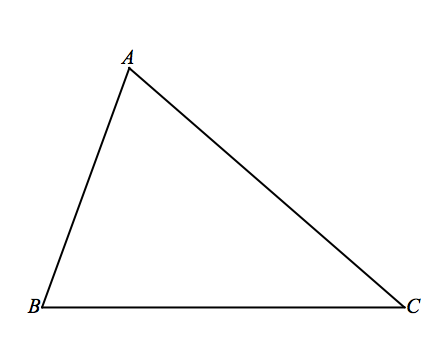 Compare  and ; compare  and .  Without using a protractor, what would you guess is the relationship between these two pairs of angles?  What are the implications of this relationship?DiscussionNote that though we chose to determine the midsegment of  and , we could have chosen any two sides to work with.  Let us now focus on the properties associated with a midsegment. The midsegment of a triangle is parallel to the third side of the triangle and half the length of the third side of the triangle.We can prove these properties to be true.  You will continue to work with the figure from the Opening Exercise.Construct the following:  In the Opening Exercise figure, draw triangle  according to the following steps.  Extend  to point  so that .  Draw . What is the relationship between  and ?  Explain why. 	What is the relationship between  and ?  Explain why.	What is the relationship between  and ?  Explain why. 	What is the relationship between  and ?  Explain why. 	What is the relationship between  and ?  Explain why. 	Since , what other conclusion can be drawn?  Explain why. 	What is the relationship between  and ?  Explain why. 	Based on (7), what other conclusion can be drawn about  and ?  Explain why. 	What conclusion can be drawn about  based on (7) and (8)?  Explain why. 	Based on (9), what is the relationship between  and ? 	Since ,  	 .  Explain why. 	This means  	 .  Explain why. 	Or by division, 	 .Note that steps (9) and (13) demonstrate our ‘Prove’ statement.Exercises 1–4Apply what you know about the properties of midsegments to solve the following examples.In , the midpoints of each side have been marked by points ,, and . Mark the halves of each side divided by the midpoint with a congruency mark.  Remember to distinguish congruency marks for each side.Draw midsegments , , and .  Mark each midsegment with the appropriate congruency mark from the sides of the triangle.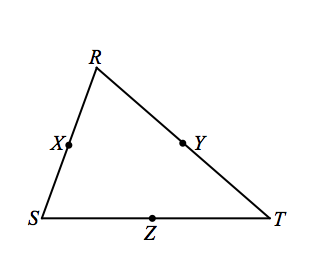 What conclusion can you draw about the four triangles within?  Explain Why. 	State the appropriate correspondences among the four triangles within. 	State a correspondence between  and any one of the four small triangles.  	Find .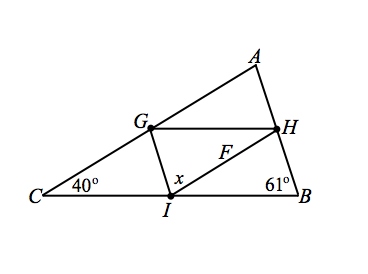 Problem SetUse your knowledge of triangle congruence criteria to write proofs for each of the following problems. is a midsegment of , and  is a midsegment of .  .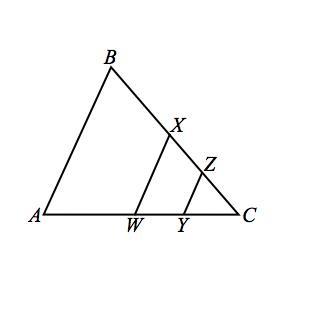 What can you conclude about  and ?  Explain why.What is the relationship in length between  and?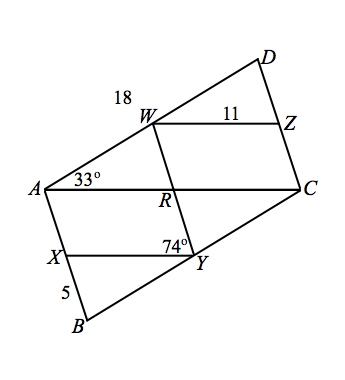 , ,, and are the midpoints of , ,, and  respectively.  , , and.  , .Perimeter of                         Perimeter of                         What kind of quadrilateral is? Given: is a midsegment of Prove: and   Perimeter of  	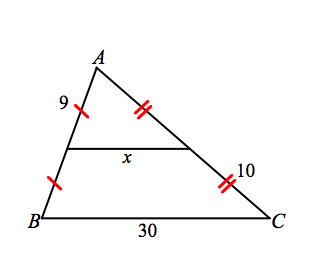 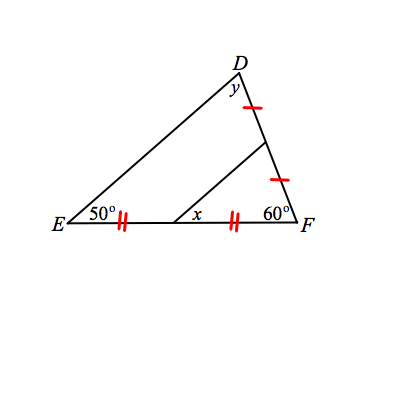 